                                                                                         Educación Ciudadana,4°Medio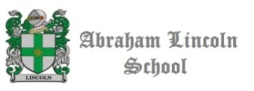                                                                                                                                    Prof: Etna Vivar NavarroChile: Pobreza, Marginalidad y Exclusión Social¿Qué es la pobreza? “Se entiende como la condición en la cual las personas no tienen los recursos suficientes para satisfacer de manera adecuada sus necesidades básicas de alimentación, vestuario, vivienda, salud, educación, entre otras” (MIDEPLAN 2011)La pobreza representa un grave problema social que tiene implicaciones éticas, económicas y políticas consideradas como de primer orden. Un sector considerable de la población en nuestro país está afectado actualmente por una marcada situación de desempleo, de abandono, de hambre y de marginalidad. Por lo que representa un desafío para el gobierno de turno disminuir la situación de pobreza en Chile. Es importante reconocer que la pobreza ha ido disminuyendo 45,1 % (1987) a 15,1% (2009), 7,8 %(con metodología tradicional, 2015)y para el año 2019 en 10,7%. Sin embargo, con la pandemia 2020, es lamentable cómo aumentó la pobreza en Chile. (13,7%)¿Cómo se mide la pobreza en Chile del 2020?En Chile,antes la pobreza se medía sólo  según el nivel de ingresos de los hogares. Se cotejaba  el ingreso de una familia con el costo de una Canasta de Satisfacción de Necesidades Básicas (CSNB) que contenía un grupo de bienes y servicios valorados a un precio de mercado, ponderada por un coeficiente que reflejaba el costo del componente no alimenticio”.  El instrumento que se diseñó  para medirla pobreza es la Encuesta de Caracterización Socioeconómica, CASEN realizada por el Ministerio de Planificación (MIDEPLAN). Hoy, esta encuesta ha sido mejorada para tener una medición que incluye también otros aspectos de la pobreza, como son por ejemplo, la educación, salud, trabajo y seguridad social, y vivienda.La metodología de medición de pobreza en Chile no había sido actualizada en 25 años, existiendo consenso en que la medición tradicional ya no daba cuenta de la situación de pobreza en que viven muchas familias. Por esta razón,  considerando los actuales niveles de desarrollo y desafíos del país, CASEN  en el 2013, presentó dos nuevas metodologías de medición de pobreza para Chile, las que  permiten tener una mirada sobre la pobreza acorde al nivel de desarrollo del país: – Nueva metodología de medición de pobreza por ingresos y – Metodología de medición de pobreza multidimensional.Nuevas metodologías para la medición de la pobreza en Chile:Pobreza por Ingresos: Es la forma de medición como Chile acostumbra a medir la pobreza, pero ahora está más actualizada considerando los cambios que hay en los niveles de vida y necesidades de la población del Chile de hoy. Por ello, actualizó la composición de la canasta básica de alimentos, más el costo de una canasta de bienes y servicios NO alimentarios (excluye tabacos y alcoholes). Además actualizó también el concepto de la Línea de Pobreza Extrema.Entonces, el concepto de Pobreza por ingresos se entiende como:  “La insuficiencia del ingreso disponible para adquirir el valor de la canasta alimentaria y efectuar los gastos necesarios en salud y educación, incluso utilizando el ingreso total del hogar sólo para estos fines.” La Tasa de pobreza de ingresos para el 2017 fue de 8,6%.• Pobreza Multidimensional: “Esta medición reconoce que el bienestar, las necesidades y la situación de pobreza de los chilenos y chilenas no sólo depende de contar con los ingresos suficientes para adquirir una canasta básica, sino también de la satisfacción de sus necesidades en las áreas de Educación, Salud, Trabajo y Seguridad Social,  Vivienda y entorno, redes y cohesión social” (CASEN; 2013) Un hogar se considera en situación de pobreza multidimensional si presenta un 25% o más de carencia en los indicadores que componen la medida,( en educación, salud, etc, 25% en cada uno)  lo que es equivalente a una dimensión completa.  .Según datos  de la Encuesta CASEN 2017:-La pobreza por ingresos llegó a 8,6%, disminuyendo comparándola con el 2015. Representa más de 1 millón de personas en esa situación.- De ese porcentaje,  un 2,3 % se encuentra en extrema pobreza (412.839 personas)También se observa que en los últimos años, los sectores pobres se han hecho más pobres.-También registró que las regiones más pobres eran; La Araucanía con un 17,2%, Ñuble con un 16,1%, Maule un 12,7% y Bio Bío con un 12,3%-La pobreza multidimensional arrojo datos de que un 20,7 % son pobres.¿Qué instituciones en Chile se preocupan por el tema de la pobreza?CONADI : La Corporación Nacional de Desarrollo Indígena es una institución chilena, creada en 1993 por medio de la Ley 19253, que tiene como objetivos la promoción, la coordinación y la ejecución de la acción estatal de los planes de desarrollo de las personas pertenecientes a los pueblos indígenas de ChileMinisterio de Desarrollo SocialPromover, coordinar y ejecutar la acción del Estado en favor del desarrollo integral de las personas y comunidades indígenas, especialmente en lo económico, social y cultural y de impulsar su participación en la vida nacional, a través de la coordinación intersectorial, el financiamiento de iniciativas de inversión y la prestación de servicios a usuarios.FONASAFondo Nacional de SaludEl Fondo Nacional de Salud, FONASA, es el organismo público encargado de otorgar cobertura de atención, tanto a las personas que cotizan el 7% de sus ingresos mensuales para la salud en FONASA, como a aquellas que, por carecer de recursos propios, financia el Estado a través de un aporte fiscal directo. Asimismo FONASA da cobertura de salud a más de 11 millones de beneficiarios, sin exclusión alguna de edad, sexo, nivel de ingreso, número de cargas familiares legales y enfermedades preexistentes, bonificando total o parcialmente las prestaciones de salud que les son otorgadas por profesionales e instituciones del sector público y privado.JUNJIJunta Nacional de Jardines Infantiles - Salas CunaLa misión de JUNJI se basa en la ejecución de los tres ejes que sustentan su trabajo: calidad educativa, ampliación de la cobertura y promoción del buen trato. A través de ellos la institución articula su labor en miras a entregar un servicio de alta calidad al 40% de la población infantil más vulnerable del país.JUNAEBJunta Nacional de Auxilio Escolar y BecasLiderar la implementación de políticas públicas, a través del diseño y gestión de productos, servicios y becas de calidad, destinados a la promoción de derechos y protección social de las y los estudiantes en Chile, en los niveles de enseñanza prebásica, básica, secundaria y superior, en condición o riesgo de vulnerabilidad, con las familias y la red pública y privada.Fundación IntegraFundación Integra es una entidad privada, sin fines de lucro. Es una red nacional de recursos humanos e infraestructura que trabaja en favor de la infancia. Cuenta con más de 12 mil trabajadoras que educan y alimentan a 80.000 niños y niñas en todo el país en sus 1.031 jardines infantiles y salas cuna.Subsecretaria del TrabajoMinisterio del Trabajo y Previsión SocialLa Misión de la Subsecretaría del Trabajo es: “Contribuir al desarrollo del País con inclusión y protección social laboral de las personas a través del diseño, coordinación y supervisión de políticas, programas e instrumentos que promuevan tanto el acceso y la calidad del empleo como el desarrollo de relaciones laborales basadas en el dialogo social”¿Cuál es la causa de la pobreza?Una de ellas es el grancrecimiento poblacional. De acuerdo con el Fondo de Población de la ONU, nacen todos los años 80 millones de bebés, lo cual indica que en poco tiempo habrá grandes problemas de vivienda. Ya de por sí, las ciudades del mundo están superpobladas, así que se espera que para el 2050 la situación esté mucho peor.Una urbanización sin límites. Cada vez más las ciudades van creciendo y creciendo. Ciudades como Sao paulo, New York, Londres y Tokio son vistas como símbolo de prosperidad y crecimiento económico. Por eso son cada vez más los que migran a esas ciudades. Como consecuencias, las zonas agrícolas se van reduciendo, disminuyendo así la cantidad de alimentos.Los desastres naturales son otra causa. Uno pudo apreciarlo en el caso de Haití. O tal vez fuertes lluvias y consecuentes inundaciones que arrasan con las pocas propiedades que las personas posees. Terremotos, derrumbes entre otros desastres causan gran dolor a las poblaciones marginales y pobres.Los conflictos políticos agravan la pobreza. Muchas personas por causa de enfrentamientos armados deben abandonar sus hogares y vivir como refugiados en otros lugares, a veces e países distintos donde no cuentan con la protección que tienen los residentes legales. Algunos viven en casas repletas de parientes, hacinados y apretados. Otros se han mudado a establos, lugares para animales sin las condiciones higiénicas necesarias.¿Qué regiones de Chile son las más pobres?Según datos del último censo serían la Región de la Araucanía, BioBío, Del Maule, De los Ríos, Atacama. Coquimbo, entre las más pobres.¿Cuáles son las regiones más pobres del mundo?La pobreza extrema es el estado más grave de pobreza. Cuando las personas no pueden satisfacer varias de las necesidades básicas para vivir como alimento, agua potable,techo, sanidad y cuidado de la salud. Para determinar la población afectada por la pobreza extrema, el Banco Mundial define la pobreza extrema como personas viviendo con menos de $1.90 dólares al día.La erradicación de la pobreza extrema y del hambre es la primera meta de los Objetivos deDesarrollo del Milenio estipuladas por 179 estados miembros de la Organización de las Naciones Unidas en el año 2000. Los economistas consideran que enfermedades epidémicas como el sida, malaria y tuberculosis son factores cruciales y consecuencias de la pobreza extrema.La pobreza extrema es más común en el África sub-sahariana, el Sureste asiático, y países de Latinoamérica y el Caribe. La proporción de personas que viven en pobreza extrema bajó de 59 % a 19% durante el siglo XX y ahora se encuentra en su nivel más bajo.Los 10 países más pobres del mundo 2015Hay muchos indicadores para medir la pobreza de un país. Pero de acuerdo con el Índice de Pobreza Multidimensional (IPM), empleado por el Programa de las Naciones Unidas para el Desarrollo (PNUD) estos son los 10 países más pobres del mundo en 2015. Para este análisis se han tenido en cuenta parámetros como: los años de escolarización de la población, mortalidad infantil, nutrición, acceso a electricidad, acceso a agua potable, higiene de los hogares y el acceso a bienes como radio televisión.10 Sierra Leona9 Guinea Ecuatorial8 Liberia7 Republica Centro Africana6 Somalia5 Burundi4 Burkina Faso3 Mali2 Etiopía1 NígerNíger es según el último estudio de Naciones Unidas el país más pobre del mundo en 2015. Las durísimas condiciones climáticas con continuas sequías, determinan un estado casi permanente de inseguridad alimentaria para la población de Níger. La esperanza de vida es de 44 años.¿A qué sectores de la sociedad afecta más la pobreza?A las mujeres, niños, ancianos principalmente.Conceptos de la unidad.-Pobreza: es una situación o forma de vida que surge como producto de la imposibilidad de acceso o carencia de los recursos para satisfacer las necesidades físicas y psíquicas básicas humanas que inciden en un desgaste del nivel  y calidad de vida de las personas, tales como la alimentación, la vivienda, la educación, la asistencia sanitaria o el acceso al agua potable. También se suelen considerar la falta de medios para poder acceder a tales recursos, como el desempleo, la falta de ingresos o un nivel bajo de los mismos. También puede ser el resultado de procesos de segregación social o marginación. En muchos países del tercer mundo, se dice que uno está en situación de pobreza cuando su salario (si es que tiene un salario), no alcanza para cubrir las necesidades que incluye la canasta básica de alimento.Discriminación: Es el acto de separar o formar grupos de personas a partir de un criterio o criterios determinados. En su sentido más amplio, la discriminación es una manera de ordenar y clasificar. Puede referirse a cualquier ámbito, y puede utilizar cualquier criterio. Si hablamos de seres humanos, por ejemplo, podemos discriminarlos entre otros criterios, por edad, color de piel, nivel de estudios, conocimientos, riqueza, color de ojos, etc. Pero también podemos discriminar fuentes de energía, obras de literatura, animales. Otra definición, se refiere al acto de hacer una distinción o segregación que atenta contra la igualdad de oportunidades.Exclusión social.-Por exclusión social entiéndase la falta de participación de segmentos de la población en la vida social, económica y cultural de sus respectivas sociedades debido a la carencia de derechos, recursos y capacidades básicas (acceso a la legalidad, al mercado laboral, a la educación, a las tecnologías de la información, a los sistemas de salud y protección social) factores que hacen posible una participación social plena. La exclusión social es un concepto clave en el contexto de la Unión Europea para abordar las situaciones de pobreza, vulnerabilidad y marginación de partes de su población. Educación: El proceso multidireccional mediante el cual se transmite conocimiento, valores, costumbres y formas de actuar. La educación no sólo se produce a través de la palabra: está presente en todas nuestras acciones, sentimientos y actitudes.Indigencia: Un hogar en Chile se considera indigente si su ingreso per capita es inferior al valor de una canasta básica de alimentos. Aun cuando se destinaran todos los ingresos del hogar a la satisfacción de las necesidades alimentarias, no lograrían satisfacerla adecuadamente. Ahora bien, debe tenerse en cuenta que el valor de la canasta de alimentos en la zona rural es inferior a su valor en la zona urbana, por la mayor disponibilidad de alimentos auto producidos en el campo.Línea de pobreza: Según el enfoque de pobreza que se sustente, la línea de pobreza podrá estar fijada por un cierto estándar de consumo de alimentos y otros bienes, o por el costo de participar en la vida diaria de la sociedad. Bajo la primera de estas miradas, los hogares cuyos ingresos per cápita sean inferiores a esta línea, estarán en condiciones de satisfacer sus necesidades alimentarias más elementales, pero no el conjunto de sus necesidades básicas. Dichos integrantes de nuestra población serán definidos como pobres “no indigentes”.Coeficiente de Gini:El índice de Gini o coeficiente de Gini es una medida económica que sirve para calcular la desigualdad de ingresos que existe entre los ciudadanos de un territorio, normalmente de un país.El valor del índice de Gini se encuentra entre 0 y 1, siendo cero la máxima igualdad (todos los ciudadanos tienen los mismos ingresos) y 1 la máxima desigualdad (todos los ingresos los tiene un solo ciudadano).Cálculo de IDH: El Índice de desarrollo humano (IDH) es un indicador nacido de la mano del Programa de Naciones Unidas para el Desarrollo (PNUD) que mide el nivel de desarrollo de cada país atendiendo a variables como la esperanza de vida, la educación o el ingreso per cápita. El IDH considera los valores que van entre 0 y 1, de menor calificación a más alta, de modo que se clasifica a cada lugar en un grupo correspondiente según su nivel de desarrollo:Desarrollo humano muy alto: aquellos con niveles superiores al 0,80.Desarrollo humano alto cuyos niveles rondan entre 0,70 y 0,80.Desarrollo humano medio cuyos niveles rondan entre 0,50 y 0,70.Desarrollo humano bajo ya con una valoración inferior a 0,55.Chile está en el primero con un 0,843, en el  puesto 44 del ranking de los países.Valor de la canasta familiar: La canasta básica de alimentos -que considera casi 80 productos de consumo básico- es uno de los insumos que usa Desarrollo Social para fijar la línea de la pobreza y la de pobreza extrema por persona.  Con el indicador a mano, en febrero (año 2020) la primera se situó en $ 171.113, mientras la segunda en $ 114.075. Según esta canasta una persona debe consumir alrededor de 2000 calorías diarias mínimas. Incluye productos como arroz, avena, carne molida, pechuga de pollo, paté, leche líquida entera, azúcar, y té corriente, entre otros.                                                           Actividades: Con toda la información que se te ha entregado debes crear un Ensayo sobre la pobreza en Chile. Considerando los principios democráticos y los Derechos Humanos, ¿Qué es la pobreza y por qué constituye un problema necesario de solucionar?Pauta: Introducción (presentación del tema y de la tesis)Desarrollo ( argumentos para sustentar la tesis y convencer a los lectores, ocupar citas de otros )Conclusión ( énfasis para reafirmar la tesis y resumir el tema en cuestión) Debe contar con tres hojas máximo, ser escrito  en Word, letra Ariel 12, interlineado de 1,5.No se separan por títulos la introducción, desarrollo, conclusión. Sólo por el espacio.